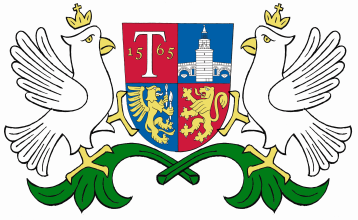 ОБЩИНА    ТРЯВНАОБЯВЯВА ПОДБОРПО ДОКУМЕНТИ И СЪБЕСЕДВАНЕ ЗА ДЛЪЖНОСТТА„ШОФЬОР, АВТОБУС“ИЗИСКВАНИЯ ЗА ДЛЪЖНОСТТА:
1. Да притежава свидетелство за управление на МПС от категория D;
2. Да притежават най-малко две години професионален опит като водачи на автобус и да са на възраст не по-малка от 25 години. 3. Да не е поставено под запрещение;
4. Да не е лишавано от правоуправление за употреба на алкохол и тежки ПТП;
5. Устойчивост при работа в стресова ситуация;
6. Работа в екип и добри комуникативни умения.

ЗАДЪЛЖЕНИЯ: 
Да извършва превози с управлявания от него автобус по определен маршрут, съгласно разписанието, като осигурява безопасност на пътниците и останалите участници в движението.НЕОБХОДИМИ ДОКУМЕНТИ:- Заявление  за участие в подбора/свободен текст/;- Автобиография /CV/;- Копие от трудова книжка, доказваща наличието на трудов стаж и професионален опит;- Копие от шофьорска книжка, доказваща необходимата категория;- Копие от удостоверение за психологическа годност.СРОК И МЯСТО НА ПОДАВАНЕ НА ДОКУМЕНТИТЕ:Документите за участие в подбора се представят в срок до 17:00 часа на 09.09.2019 г. на адрес: гр. Трявна, ул. “Ангел Кънчев“ № 21, Информация/Деловодство, ет. I-ви в сградата на Община Трявна.НАЧИН НА ПРОВЕЖДАНЕ НА ПОДБОРА:Подборът протича в два етапа:I – Проверка за съответствието на представените документи с обявените изисквания:II – Интервю. До по-нататъшно участие в процедурата по подбор не се допускат лица, които не са представили всички необходими документи в срок или представените документи не удостоверяват изпълнението на изискванията.Списъците на допуснатите и недопуснатите до интервю кандидати, както и датата, часът и мястото на провеждане на интервюто се обявяват на интернет страницата на Община Трявна и на таблото за обяви и съобщения на първи етаж в сградата на Община Трявна.